Mit Unterstützung von:MedieninformationUnterzeileGemeinsam für mehr EnergieeffizienzDas Bundesamt für Energie und die AGVS-Garagisten setzen ein Zeichen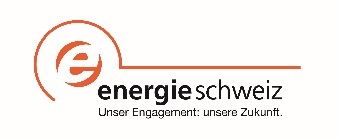 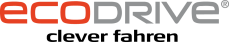 